МУНИЦИПАЛЬНЫЙ КОМИТЕТ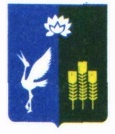 ПРОХОРСКОГО СЕЛЬСКОГО ПОСЕЛЕНИЯСПАССКОГО МУНИЦИПАЛЬНОГО РАЙОНАПРИМОРСКОГО КРАЯРЕШЕНИЕ25 февраля 2019 года			с. Прохоры				           № 206О внесении изменений в Правила благоустройства Прохорского сельского поселения, утвержденных решением муниципального комитета Прохорского сельского поселения Спасского муниципального района Приморского края № 151 от 18 декабря 2017 годаВ соответствии с Федеральным законом от 06.10.2003 N 131-ФЗ "Об общих принципах организации местного самоуправления в Российской Федерации" (с изм. и доп., вступ. в силу с 01.05.2018), законом Приморского края от 09.07.2018 №313-КЗ «О порядке определения границ прилегающих территорий и вопросах, регулируемых правилами благоустройства территорий муниципальных образований Приморского края», уставом Прохорского сельского поселения, основываясь на итогах публичных слушаний, Решил:1. Абзац 10 пункта 1.1 раздела 1 Правил благоустройства Прохорского сельского поселения, утвержденные решением муниципального комитета Прохорского сельского поселения Спасского муниципального района Приморского края № 151 от 18 декабря 2017 года (далее – Правила) изложить в новой редакции: «Прилегающая территория – территория общего пользования, которая прилегает к зданию, строению, сооружению, земельному участку в случае, если такой земельный участок образован, и границы, которой определены правилами благоустройства территории муниципального образования в соответствии с порядком, установленным законом субъекта Российской Федерации;»;2. Абзац 18 пункта 1.1 раздела 1 Правил изложить в новой редакции:«Содержание территорий – виды деятельности, связанные со сбором, вызовом в специально отведенные для этого места отходов деятельности физических и юридических лиц, другого мусора, снега, а также иные мероприятия, направленные на обеспечение санитарного содержания, экологического и санитарно-эпидемиологического благополучия населения и охрану окружающей среды, а так же содержание в надлежащем виде объектов и элементов благоустройства, расположенных на прилегающих территориях;»;3. Пункт 2.1 раздела 2 Правил изложить в следующей редакции:«2.1. Содержание территорий, санитарное содержание и благоустройство территорий общего пользования Прохорского сельского поселения обеспечиваются органами местного самоуправления, силами и средствами организаций всех форм собственности, физическими, должностными лицами, собственниками, арендаторами строений, пользователями земельных участков и угодий, а также организациями и гражданами, осуществляющими мелкорозничную торговлю (в том числе с рук, лотков, автомашин) в пределах границ, установленных п. 2.3 настоящих Правил.»4. Раздел 2 Правил дополнить пунктом 2.9 следующего содержания:«2.9 Определение границ прилегающих территорий проводится в соответствии со статьями 1, 2, 3 закона Приморского края от 09.07.2018 №313-КЗ «О порядке определения границ прилегающих территорий и вопросах, регулируемых правилами благоустройства территорий муниципальных образований Приморского края».2.9.2. При определении границ прилегающих территорий учитываются:1) расстояние до рядом расположенного (соседнего) объекта либо до границы прилегающей территории такого объекта, определенной ранее;2) наличие граничащих с объектом автомобильных дорог, а также зон с особыми условиями использования территорий (охранные, санитарно-защитные зоны, зоны охраны объектов культурного наследия, водоохранные зоны и иные зоны, устанавливаемые в соответствии с законодательством Российской Федерации).2.9.3. Минимальные расстояния от объекта до границ прилегающей территории в зависимости от предназначения объекта устанавливаются в соответствии со статьей 2 закона Приморского края от 09.07.2018 №313-КЗ «О порядке определения границ прилегающих территорий и вопросах, регулируемых правилами благоустройства территорий муниципальных образований Приморского края»;	5. Раздела 2 Правил дополнить пунктом 2.10 следующего содержания:«2.10. Границы прилегающих территорий отображаются на схеме границ прилегающей территории. Подготовка и утверждение схемы границ прилегающей территории осуществляется администрацией Прохорского сельского поселения.»;Контроль за исполнением решения возложить на главу Администрации Прохорского сельского поселения;Решение вступает в силу после его официального опубликования (обнародования) в газете «Родное село» и на официальном сайте Прохорского сельского поселения в сети «Интернет».Глава Прохорского сельского поселения						В.В. Кобзарь 